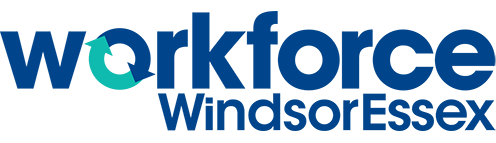 Self-Knowledge Assessment: Based on Holland’s IdeasRate each statement according to how much the activity interests you. Do not worry if you have never done the activity, or you think you would not do the activity well; rate it only on how interesting it seems.Rate each task from 0 – 10.0 = this does not seem interesting.10 = this seems super interestingAdd up your score for each section.Write your scores in the Totals chart at the end.Realistic	InvestigativeArtistic	SocialEnterprising	ConventionalWhat are your totals?What Does this Information Mean?This assessment tells people the common characteristics and occupations for people who answered similarly. Take a look at the types that you scored the highest on. Is the description accurate or not? Why do you think this is?RealisticInvestigativeArtisticSocialEnterprisingConventionalTake care of animalsExplore ideasRepair something like a washing machineAnalyze and interpret dataWork outdoorsStudy and read about scienceBuild things with my hands and toolsSolve math problemsAthletic activities (hiking, sports, etc.)Spend time understanding difficult conceptsTake care of plantsDo experiments in a labTotalTotalWrite a creative storyHelp a strangerThink of new ideas and solutions toLead a group discussionproblemsTake photographsTeach people new skillsExpress my emotions creativelySolve problems between peoplePlay a musical instrumentShare thoughts, feelings, and ideas with peopleDesign a picture or posterHelp a friend with a personal problemTotalTotalSell somethingFollow an organized set of procedures and rulesPersuade others to think the way you doWork in an environment that is predictableManage a group to reach a goalOrganize informationMotivate a team of peopleDo calculationsInfluence peopleBe responsible for small detailsParticipate in a political campaignHave clear rules, goals, and authorityTotalTotalRealisticInvestigativeArtisticSocialEnterprisingConventionalPeople who have realistic characteristics generally tend to:Some common careers for realistic types:Enjoy hands-on work and learningCarpenterEnjoy working with things (machinery, tools, animals, etc.)Forklift OperatorBe practicalAnimal Control OfficerPrefer physical tasks and enjoys being outdoorsLandscaperLike results that are tangible (that they can see and touch)Environmental ScientistPeople who have investigative characteristics generally tend to:Some common careers for investigative types:Typically have strong math, science, and analytical abilitiesPsychiatristLike thinking about and analyze ideas, problems, and issuesComputer ProgrammerPrefer to work with thoughts and ideasCardiologistEnjoy learning and thinking very deeplyArchitectBe very curiousSurveyorPeople who have artistic characteristics generally tend to:Some common careers for artistic types:Be creative and imaginativeAnimatorHave musical, artistic, and writing skillsInterior DesignerEnjoy innovation and a flexible work environmentGraphic DesignerEnjoy self-expressionWriterDislike structured, routine activities with a clear set of rulesVideo EditorPeople who have social characteristics generally tend to:Some common careers for social types:Enjoy being around peopleCounsellorEnjoy helping others and contributing to the good of societyDieticianHave strong communication skills and people skillsTeacherWork well in a teamHuman Resource ManagerBe patient and understandingFitness TrainerPeople who have enterprising characteristics generally tend to:Some common careers for enterprising types:Enjoy interacting with peopleFinancial PlannerEnjoy persuading peopleEntrepreneurBe comfortable with their decision-making skillsPoliticianBe energetic, social, ambitious, competitive, and confidentReal Estate AgentEnjoy being in a leadership role and managing and motivating peopleLawyerPeople who have conventional characteristics generally tend to:Some common careers for conventional types:Prefer structured and organized activities and workplacesAccountantLike to have clear rules, goals, and authorityEditorHave strong verbal and numerical skillsBuilding InspectorBe comfortable with repetitive tasksArchivistBe conformingData Processing Specialist